Задание «Театр кукол»Составитель: Фатющенко О.В., учитель, МОУ ОШ №3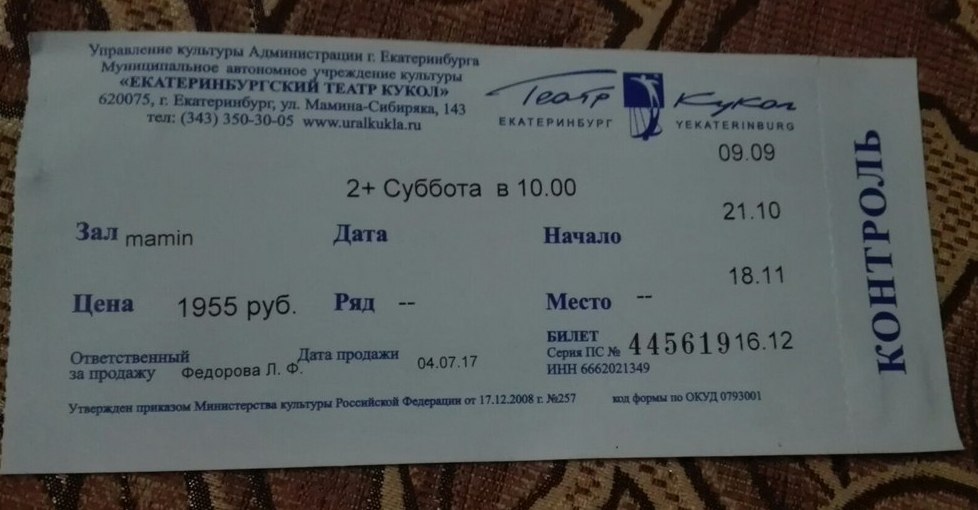 1. Мама купила два абонемента в Театр кукол. Сколько рублей она заплатила?В ответе запиши только число.      Ответ:_________  руб2. Перед Вами фрагменты представлений театров Екатеринбурга. Выберите спектакль, который будет проходить в Театре кукол. Запишите все варианты ответа __________________А.                                                       Б.                                                                В.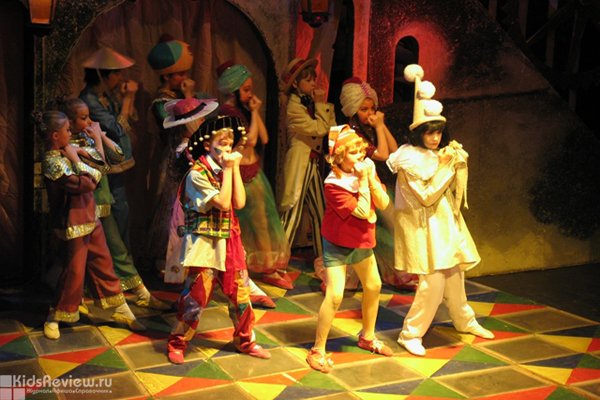 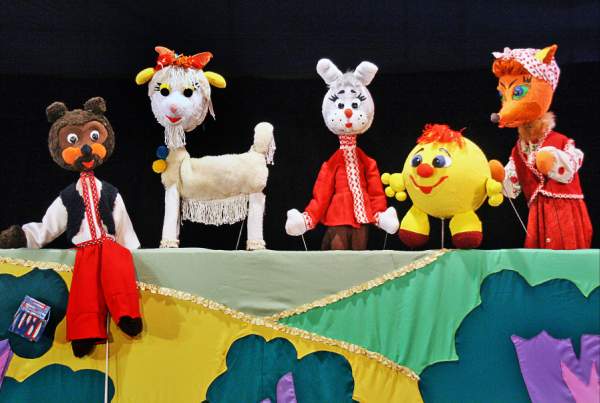 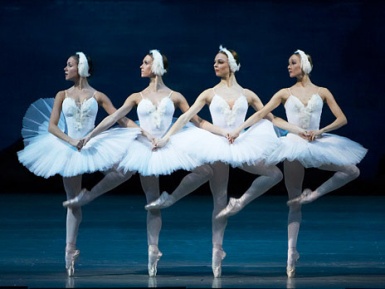 Г.                                                                   Д.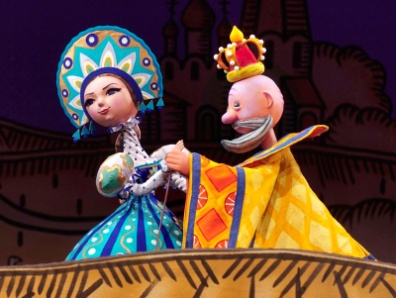 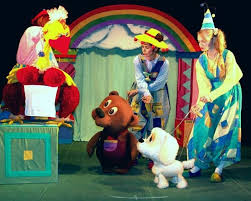 Методический паспорт к заданиюНазвание заданияТеатр куколМесто задания в образовательном процессеПредмет Внеурочная деятельность (кружок «Смысловое чтение»)Класс 4Тема урока, на котором можно предложить данное задание: работа с информациейМесто на  уроке актуализация знанийХарактеристика заданияКонтекст образовательныйТип текста несплошнойФормируемые читательские компетенции:Использовать информацию из текста;Формируемые читательские уменияПредлагать интерпретацию нового явления, принадлежащего к тому же классу явлений, который обсуждается в тексте (в том числе с переносом из одной предметной области в другую) 4.5Формат ответа краткий 